Name, Vorname:  	     Anschrift:		     Telefon, E-Mail:		     EINWILLIGUNGSERKLÄRUNGzur Verarbeitung von personenbezogenen DatenIch bin damit einverstanden, dass die Ortsgemeinde Harxheim meine personenbezogenen Daten zu folgenden Zwecken erheben, verarbeiten und nutzen darf:Anfragen zu Bauangelegenheiten, Grundstückskäufesowie an Verbandsgemeindeverwaltung Bodenheim weitergeben bzw. übermitteln und dort ebenfalls zu den folgenden Zweckenerhoben, verarbeiten und genutzt werden: Anfragen zu Bauangelegenheiten, GrundstückskäufeFolgende personenbezogene Daten werden verarbeitet:- Name, Vorname- Anschrift- Telefon, E-Mail-AdresseIch bin darauf hingewiesen worden, dass die im Rahmen der vorstehend genannten Zwecke erhobenen persönlichen Daten unter Beachtung der europäischen Datenschutz-Grundverordnung (DS-GVO) erhoben, verarbeitet, genutzt und übermittelt werden. Die Angaben meiner Daten erfolgt auf freiwilliger Basis. Ich nehme hier zur Kenntnis, dass ich gem.  Artikel 15 DS-GVO jederzeit berechtigt bin, gegenüber der Ortsgemeinde eine Auskunftserteilung über meine gespeicherten personenbezogenen Daten ersuchen kann. Weiter besteht die Möglichkeit gem. Artikel 16-18 DS-GVO, die Berichtigung, Löschung und Sperrung einzelner personenbezogener Daten zu verlangen.Ich kann jederzeit ohne Angaben von Gründen von meinem Widerspruchsrecht Gebrauch machen und die erteilte Einwilligungserklärung mit Wirkung für die Zukunft abändern oder gänzlich widerrufen. Die Widerruferklärung kann postalisch, per Fax oder E-Mail an die Ortsgemeinde übermittelt werden. Im Fall des Widerrufs werden mit dem Zugang meiner Widerruferklärung meine Daten gelöscht.___________________________			__________________________________Ort, Datum						UnterschriftDatenschutzinformationen gemäß Artikel 13 DSGVOVerantwortlicher  (Art. 13 Abs. 1 lit. a) DSGVO)Ortsgemeinde Harxheimvertreten durch den Ortsbürgermeister gem. § 47 Abs. 1 S. 1 GemOAdresse:	Bahnhofstraße 38		55296 HarxheimTelefon:	06138 - 67 23E-Mail:		gemeindeverwaltung@harxheim.deHomepage:	www.harxheim.deBeauftragter für den Datenschutz (Art. 13 Abs. 1 lit. b) DSGVO)Name:		Datenschutzbeauftragter Markus ScheitzaAdresse:	Am Dollesplatz 1		55294 BodenheimTelefon:	06135 – 72-249E-Mail:		datenschutzbeauftragter@vg-bodenheim.deZweck und Rechtsgrundlage der Verarbeitung personenbezogener Daten (Art. 13 Abs. 1 lit. c) DSGVO)Zweck: 		   Bearbeitung von BürgeranliegenRechtsgrundlage: Art. 6 Abs. 1 c) und e) DSGVO sowie ggf. Art. 6 Abs. 2 DSGVOEmpfänger oder Kategorien von Empfängern der personenbezogenen Daten(Art. 13 Abs. 1 lit. e) DSGVO)Ihre personenbezogenen Daten werden – soweit erforderlich – weitergegeben an:Intern:Mitarbeiterinnen und Mitarbeiter der verantwortlichen Stelle, insbesondere der FachbereicheAuf Wunsch wird Ihre Frage vertraulich behandelt und Ihr Anliegen pseudonymisiert weitergegeben.Extern:Es findet keine Weitergabe Ihrer personenbezogenen Daten an Externe statt.Übermittlung von personenbezogenen Daten an ein Drittland (Art. 13 Abs. 1 lit. f) DSGVO)Es ist nicht vorgesehen, Ihre personenbezogenen Daten an ein Drittland/ eine internationale Organisation zu übermitteln.Dauer der Speicherung der personenbezogenen Daten (Art. 13 Abs. 2 lit. a) DSGVO)Ihre Daten werden nach der Erhebung so lange gespeichert, wie dies unter Beachtung der gesetzlichen Bestimmungen erforderlich ist. BetroffenenrechteRecht auf Auskunft (Art. 15 DSGVO)Sie haben das Recht, Auskunft über die zu Ihrer Person gespeicherten Daten und deren Verarbeitung zu erhalten.Recht auf Berichtigung (Art. 16 DSGVO)Sie haben das Recht, soweit Ihre personenbezogenen Daten unrichtig oder unvollständig sind, diese berichtigen zu lassen.Recht auf Löschung/ Einschränkung (Art. 17, 18 DSGVO)Sie haben das Recht, gem. den gesetzlichen Voraussetzungen, die Löschung oder die Einschränkung der Verarbeitung Ihrer personenbezogenen Daten zu verlangen.Recht auf Datenübertragbarkeit (Art. 20 DSGVO)Sie haben das Recht auf Datenübertragbarkeit, bei mit Hilfe von automatisierten Verfahren verarbeiteten Daten.Recht auf Widerspruch (Art. 21 DSGVO)Sie haben das Recht, aus Gründen, die sich aus ihrer besonderen Situation ergeben, sofern nicht ein überwiegendes öffentliches Interesse oder eine Rechtsvorschrift dem entgegensteht, jederzeit gegen die Verarbeitung Ihrer Daten, Widerspruch einzulegen.Beschwerderecht (Art. 77 DSGVO)Sie haben das Recht, bei der nachfolgend genannten Datenschutzaufsichtsbehörde des Landes Rheinland-Pfalz Beschwerde einzulegen, wenn Sie der Ansicht sind, dass ihre personenbezogenen Daten rechtswidrig verarbeitet werden.Landesbeauftragter für den Datenschutz und der Informationsfreiheit Rheinland-PfalzHintere Bleiche 3455116 MainzTelefon: 06131 – 208 2449E-Mail: poststelle@datenschutz.rlp.deInformation bzgl. der Bereitstellung von personenbezogenen DatenDie Verarbeitung ihrer personenbezogenen Daten beruht auf den gesetzlichen Vorschriften. Die von Ihnen bereitgestellten Daten sind für die Bearbeitung Ihres Anliegens erforderlich. Eine Bearbeitung des vorgetragenen Anliegens kann bei unzureichender Bereitstellung erforderlicher personenbezogener Daten u.U. nicht abschließend erfolgen.Ortsgemeinde Harxheim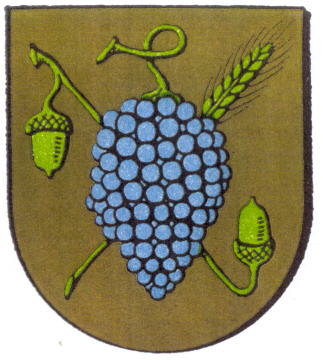 